Landkreis und Stadt OsnabrückAn die RedaktionUnser Zeichen / Datumvon/16. Mai 2022PressemitteilungStadt und Landkreis Osnabrück stellen auf wöchentliche Veröffentlichung der Corona-Zahlen umDIE	LANDRÄTIN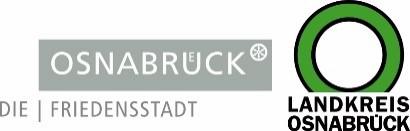 Landkreis OsnabrückAm Schölerberg 149082 OsnabrückIhr AnsprechpartnerBurkhard RiepenhoffPressesprecher (Ltg.)Tel. : 0541 501-2061 Mobil : 0172/5631925 burkhard.riepenhoff@Lkos.de www.landkreis-osnabrueck.deDIE OBERBÜRGERMEISTERINStadt OsnabrückReferat MedienRathaus / Bierstraße 28 49074 Osnabrück Telefax: 0541 323-4353 presseamt@osnabrueck.de www.osnabrueck.deIhr AnsprechpartnerDr. Sven Jürgensen Pressesprecher Tel.: 0541 323-4305 Mobil: 01525/3232021 juergensen@osnabrueck.deOsnabrück. Die Corona-Infektionszahlen in der Region Osnabrück sinken, sind aber mit Blick auf die Entwicklung seit Ausbruch der Pandemie weiterhin vergleichsweise hoch. Weiterhin müssen wir uns an einige Regeln halten, andere sind lediglich empfohlen. Werte wie die Infektionszahlen, Hospitalisierungsraten oder die Belegung von Intensivbetten spielen bei diesen Regelungen derzeit nur noch eine sehr untergeordnete Rolle. Aus diesem Grund werden Stadt und Landkreis die Zahlen ab dieser Woche nur noch einmal wöchentlich bündeln und veröffentlichen.Das entlastet den Gesundheitsdienst für Landkreis und Stadt Osnabrück, der die Informationen nun nicht mehr täglich zusammenstellen muss. Gleichzeitig ermöglicht der wöchentliche Versand weiterhin, die Entwicklung der Pandemienachzuverfolgen. Möglich ist das unter corona-os.de, wo die Zahlen veröffentlicht und jeden Freitag aktualisiert werden.Sollte sich die Corona-Lage verändern und die Kennzahlen wieder mehr rechtliche Relevanz erhalten, ist der Gesundheitsdienst jederzeit in der Lage, den Rhythmus der Veröffentlichungen anzupassen.